חוק הניקוז והגנה מפני שיטפונות התשי"ח 1957מפעל ניקוזתכנית פרסום נחל קמה ויובליותכנית מספר: 9-13055הוראות התכניתמספר תכנית בלשכת התכנון המחוזית: XXXXXX( במידה והתקיים דיון מוקדם בלשכת בתכנון המחוזית יש לרשם את מספר התכנית שהתקבל)מגישת התכנית : רשות ניקוז ירדן דרומיתאריך: 29/06/20טבלת עדכוניםנתונים כלליםרשות הניקוז:רשות ניקוז ונחלים ירדן דרומי, קיבוץ בית השיטה, טל': 04-653-2854, ענת ברזילי- מהנדסת הרשות: anat@yardend.org.il מתכנן התכנית:משרד פלגי מים בע"מ, מתחם מועצה אזורית מגידו 1812000, טל': 04-6678405, פקס 04-9893502, office@palgey-maim.co.il	רשימת תכניות מצורפות:תנוחה כללית, תרשים סביבה וגבולות הכרזה – גיליון 3752-1-1, 3752-1-2, 3752-1-3 קנ"מ 1:2500.רשימת נספחים מצורפים:פרוטוקול הוועדה המקצועית לשיפוט תכניות ניקוז- נחל קמה מתאריך 19.3.2020 נספח נופיחתכים אופיינייםנספח הנחיות ועבודות נופיותדוח אקולוגירשימת קבצים מצורפים:קו כחול DWG קובץ שרטוט תנוחה DWG שטח התכניתכ-528.9 דונםמחוז מנהל התכנוןמחוז צפוןהגדרותמשמעותם של ההגדרות בתוכנית זו כמשמעותם בחוק הניקוז והגנה מפני שיטפונות תשי"ח 1957ניקוז:  כמשמעותו בחוק הניקוז וההגנה מפני שטפונות תשי"ח 1957: (להלן: חוק הניקוז) כל פעולה שמטרתה לרכז, לאגור, להוביל או להרחיק מים עיליים או אחרים המזיקים או עלולים להזיק לחקלאות, לבריאות הציבור, לפתוח הארץ או לקיום שרותים סדירים במדינה, לרבות יבוש ביצות, והגנה בפני שטפונות ומניעתם, אך למעט טיפול במי ביוב. עורק:כהגדרתו בחוק הניקוז: נהר, נחל, ערוץ, תעלה, שקע וכל אפיק אחר, בין טבעיים ובין מותקנים או מוסדרים, שבהם זורמים או עומדים מים, תמיד או לפרקים. רצועת מגן: רצועת קרקע נדרשת לאורכן של שתי גדות עורק  ניקוז המשמשת לאחזקה שוטפת של עורקים.מרחב נחל:תיחום גיאגרפי הכולל את האפיק, שפך הנחל, רצועות הנגן, רצועות ההשפעה ופשט ההצפה משני צידי הנחל, המשפיעים והמושפעים באופן ישיר מבחינה הידרולוגית ואקולוגית על הנחל.נחל:גיא או ערוץ, שזורמים בו מים, תדיר או לפרקים, לרבות עורק כהגדרתו בחוק הניקוז.פשט ההצפה:שטח  אשר  עלול/ עשוי להיות מוצף ע"י מי שטפונות מעבר לתוואי הזרימה בעורק, והאמור להישאר פתוח כחלק בהגנה מפני שטפונות. רוחבם של פשטי ההצפה ייקבע לפי העניין בכל תוכנית.תוכנית פרסום: מפעל ניקוז שהוקם לפי הפרק הרביעי לחוק הניקוז. גבול התכנית, אשר מסומן לתשריט בקו כחול, מהווה גבול הכרזת המפעל לפי חוק הניקוז.פעילות ניקוז: כל פעולת ניקוז עפ"י חוק הניקוז המתבצעת ע"י רשות ניקוז, או ע"י גורם אחר.תשתיות:גשרים ומעברים, דרכים חקלאיות, מערכות צנרת להשקייה/ שתיה/ ביוב, ברכות ומאגרים מכל סוג שהוא, פתוח השטח, כבישים, מסילות ברזל, קווי חשמל ותקשורת על ותת קרקעיים, שדות תעופה, אנטנות תקשורת מתקנים מיוחדים.רקע:  תקצירתכנית פרסום נחל קמה ויובליו הוכנה עבור רשות ניקוז ירדן דרומי. 
התכנית מציגה את תוואי הערוצים ואת החתכים הנדרשים לפי חישובי הספיקות.
הנחל והערוצים השכנים נמצאים בין הישובים כפר קמה, כפר קיש ושדמות דבורה, נ.צ. מרכזי 242230/732730.נתוני רקעמעלה נחל קמה הוא בכביש 767, והוא מתחבר לנחל תבור מדרום מערב לכפר קיש. כיוון הזרימה הכללי של הנחל הוא מצפון לדרום.שיפוע הנחל במעלה הוא כ- 7%, והוא מתמתן במורד (שיפוע מורד כ- 2-2.5%), לפני התחברות לנחל תבור. הנחל זורם בשטח הפתוח, וחוצה שטחים חקלאים- גד"ש ומטעים בעיקר במעלה, ובאזור כפר כיש.הנחל מנקז שטח של כ- 17 קמ"ר, בעיקר שטחים חקלאיים, ושטחים פתוחים, ומעט שטח בנוי, בעיקר באופי כפרי. מטרת העבודה:הכרזת הנחלהסדרת שבילים ודרכים בתחומומהות התכניתהכרזה על רצועת הנחל, והגדרת חתכים אופייניים במקטעים השונים הנדרשים על מנת להעביר את ספיקות התכן תרשים סביבה: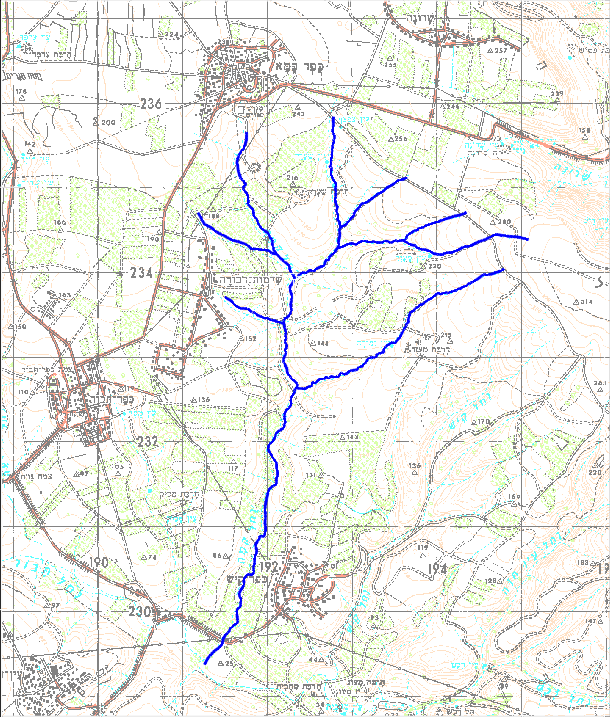 תכניות החלות על השטח:ג/19182 – יערות רכס יבנאל – כפר קישג/21324 – כפר כמאג/312 כפר תבורתת"ל 76 סעיף 77 – טורבינות רוח – רמת סיריןג/22776 – שדמות דבורה251-0394981 – כפר כמא (מספר זמני)251-0581199 – כפר כמא (מספר זמני)עבודות ושימושי קרקעהוראות כלליות, שימושים והגבלות:הוראות כלליות, שימושים מותרים והגבלות חלות על השטח בתחום הקו הכחול  של התוכנית פרוט העבודות הדרושות להקמת מפעל הניקוז:רשימת פרסום תפיסת מקרקעין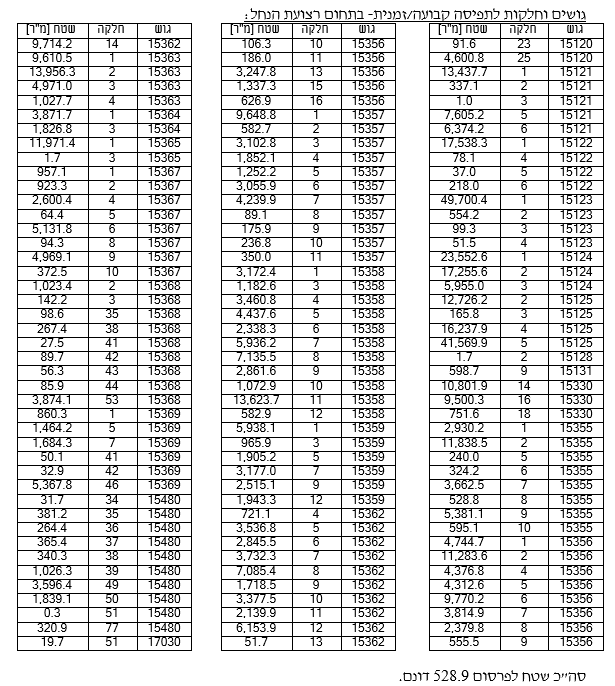 תיאור תשתיות בתחום התכניתמערכות אספקת מים לחקלאות.מערכות ביוב מקומיות.קווי מקורות "12,"10 לשדמות דבורה.קווי  "8,"12 לשטחי כפר קיש. קו "10 מי שתיה לשדמות דבורה. קו "12 לשרונה.עמודי תקשורת לאורך כביש הכניסה לכפר קיש.אומדן השקעותסה"כ הערכת אומדן ההשקעות הוא כ- 19 מלש"ח.מס'שלב התכניתמהות העדכוןתאריךשם המעדכןלשיפוט/לפרסום/....תחומיםהוראות כלליות ושימושים מותריםהגבלותאפיק העורק ורצועת המגןבעורק וברצועת המגן תותרנה כל הפעולות שמטרתן לשמור על ניקוז תקין, כגון: הקמת מפעלי ניקוז, התווית דרכי שירות לטיפול בעורק, הקמת גשרים/ מעברים מעל העורק, ביצוע עבודות תחזוקה, ריסוס וכיסוח. יותר להתוות  דרכי מעבר  להולכי רגל ורוכבי אופניים, רכב הצלה, למעבר  תשתיות, ולתחזוקה, פיתוח נופי והסדרת טיילות. תתאפשר תנועה ממונעת בתחום רצועת המגן לתחזוקת העורק ולכל פעילות הכרוכה בביצוע עבודות ומניעת מפגעים תברואתיים, תותר הקמת גשרים ותשתיות הנדסיות  עפ"י אישור רשות הניקוז.בעורק וברצועת המגן תיאסרנה  באיסור מוחלט הערמת/ פיזור/ אחסון: גזם, פסולת בינוי, אשפה, אבני סיקול וכל חומר אחר. כל פעילות נוספת/אחרת מאלו שפורטו בהוראות כלליות ושימושים מותרים, לרבות נטיעת עצים, הרעיה  וכל פעילות חקלאית תחויב הסכמה ואישורה של רשות הניקוז.  מרחב נחל, לרבות רצועת השפעה  ופשטי ההצפהכל תכנון מתארי, מפורט ובנוי בתחום רצועת השפעה המופיעה בתשריט התכנית ובשטחי ההצפה , שעלול לשנות את משתר הזרימה בתחום הנחל, יחויב התייחסות רשות הניקוז. סוג העבודהפירוטעבודות נופיות אקולוגיותראה הנחיות בנספח הנופי ובדוח האקולוגיהסדרת דרכי שירותהסדרת דרכים לאורך רצועת הנחל לתחזוקה וטיפול בועבודות עפרעבודות להסדרת חתכי נחל עבודות בטון ואספלטשיקום/שדרוג/טיפול/ הקמה של מעבירי מים לאורך תוואי הנחלתחזוקהתחזוקת מתקנים ורצועות הנחל